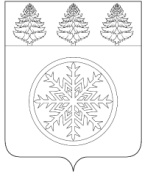 РОССИЙСКАЯ ФЕДЕРАЦИЯИРКУТСКАЯ ОБЛАСТЬД у м аЗиминского городского муниципального образованияРЕШЕНИЕот 25.10.2018			г. Зима			№ 390О передаче имущества изсобственности Зиминского городскогомуниципального образования вгосударственную собственностьИркутской областиРассмотрев заявление руководителя агентства по обеспечению деятельности мировых судей Иркутской области П.Ю. Семенова от 01.10.2018 № 02-64-5-645/18, руководствуясь Положением о порядке управления и распоряжения муниципальной собственностью г. Зима, утвержденным решением Думы Зиминского городского муниципального образования от 28.06.2018 № 360, статьей 36 Устава Зиминского городского муниципального образования, Дума Зиминского городского муниципального образованияР Е Ш И Л А:1. Передать из собственности Зиминского городского муниципального образования в государственную собственность Иркутской области помещения первого этажа, подвал, находящиеся в здании, расположенном по адресу: Иркутская область, г. Зима, ул. Краснопартизанская, 149.2. Контроль исполнения настоящего решения возложить на председателя Комитета имущественных отношений, архитектуры и градостроительства администрации Зиминского городского муниципального образования С.В. Беляевского.Председатель ДумыЗиминского городскогомуниципального образования_______________ Г.А. Полынцева           Мэр Зиминского городского            муниципального образования              _______________ А.Н. Коновалов